Сумська міська радаVІІІ СКЛИКАННЯ XII СЕСІЯРІШЕННЯвід 27 жовтня 2021 року №  2169-МРм. СумиРозглянувши звернення громадянина, надані документи, відповідно до статей 12, 52, 118 Земельного кодексу України, статті 50 Закону України «Про землеустрій», частини третьої статті 15 Закону України «Про доступ до публічної інформації», враховуючи протокол засідання постійної комісії з питань архітектури, містобудування, регулювання земельних відносин, природокористування та екології Сумської міської ради від  16.09.2021 №  34, керуючись пунктом 34 частини першої статті 26 Закону України «Про місцеве самоврядування в Україні», Сумська міська рада ВИРІШИЛА:Відмовити Дахну Олександру Сергійовичу  (за адресами згідно з додатком) в наданні дозволу на розроблення проектів землеустрою щодо відведення земельних ділянок у власність для будівництва і обслуговування жилого будинку, господарських будівель і споруд у зв’язку з невідповідністю місця розташування об’єктів вимогам нормативно-правових актів та містобудівній документації, а саме невідповідністю Плану зонування території м. Суми, затвердженому рішенням Сумської міської ради від 06.03.2013 № 2180-МР, оскільки зазначені у додатку земельні ділянки знаходяться в рекреаційній зоні обмеженого користування Р-4, визначеної для існуючих дач та колективних садів, де розміщення садибної житлової забудови не передбачено.Сумський міський голова                                                    Олександр ЛИСЕНКОВиконавець: Клименко ЮрійДодаток до рішення Сумської міської ради «Про відмову Дахну Олександру Сергійовичу в наданні дозволу на розроблення проектів землеустрою щодо відведення земельних ділянок у власність»від 27 жовтня  2021 року № 2169-МРСПИСОКадрес земельних ділянок, за якими відмовляється в наданні дозволу на розроблення проектів землеустрою щодо відведення земельних ділянок у власність для будівництва і обслуговування жилого будинку, господарських будівель і споруд Сумський міський голова                                                                                                                                     Олександр ЛИСЕНКОВиконавець: Клименко Юрій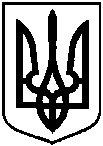 Про відмову Дахну Олександру Сергійовичу в наданні дозволу на розроблення проектів землеустрою щодо відведення земельних ділянок у власність      № з/пАдреса земельної ділянкиОрієнтовна площа земельної ділянки,гаУмовинадання12341.м. Суми, біля земельної ділянки з кадастровим номером 5924788700:01:002:14700,1000власність2.м. Суми,  біля земельної ділянки з кадастровим номером 5924788700:01:001:05450,1000власність